 Checando fake news(Material do aluno)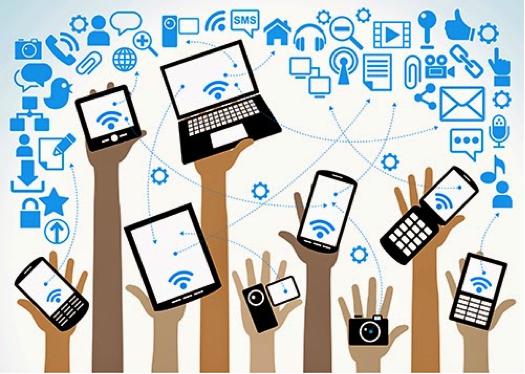 Imagem disponível em: <http://luarafonteneles.blogspot.com/ >. Acesso em: 18/02/2019.Parte 1: Caros estudantes, vamos conversar um pouco sobre uso consciente de recursos da internet e fake news. Para isso, respondam às seguintes questões oralmente, de acordo com a ordem estabelecida pelo(a) professor(a): Você tem computador ou celular? Você possui redes sociais (Facebook, WhatsApp, Instagram)? Possui e-mails? Com que frequência você costuma usar suas redes sociais e/ou e-mails? Você tem hábito de avaliar os conteúdos que curte ou compartilha nas redes sociais? Você sabe identificar quando uma notícia é verídica ou não? Que estratégias você usa para descobrir?Para a próxima aula, você deverá selecionar em casa uma notícia que considera relevante e verdadeira para análise em sala de aula.PARTE 2Em sala de aula, sob as orientações do(a) professor(a) que comandará o debate, responda às seguintes questões:Qual a notícia que você selecionou e porquê?Como podemos reconhecer que a sua notícia é verdadeira?Qual é a fonte? Ela é confiável?Quem é o autor?Você já leu outras notícias/reportagens desse mesmo autor?Você já viu outras notícias desse meio de comunicação?Ela tem data?Ela possui erros de digitação e/ou um design bem cuidado?Você sabe o que significa fake news?Dentre outras questões que devem surgir no debate e o(a) professor(a) poderá trazer à tona.PARTE 3No laboratório de informática, identificar em suas redes sociais se há fake news.Apresentar para os colegas, em sala e com orientação do(a) professor(a), as fake news encontradas e as análises sobre o que mostra que se trata de fake news.Checando fake news (Material do professor)Instruções ao professorAs eleições de 2018 aprofundou o debate acerca da publicação e propagação de notícias falsas, ou, como se encontra mais popularmente definido, de fake news. No cerne do debate, o impacto das redes sociais no processo eleitoral. Segundo Alsina (2009), podemos dizer que notícias que não são verdadeiras sempre existiram. Porém, as fake news não exatamente notícias distorcidas, erradas ou mal apuradas; ao contrário, podem, às vezes, serem construídas a partir de fatos reais com o objetivo real de reconstruir certas realidades. As novas ferramentas digitais, como a internet e editores de textos, imagens, vídeos e tantas outras possibilidades que nem conseguimos enumerar, estão a serviço também desse mercado.Por outro lado, os meios digitais são ferramentas que auxiliam na construção de conhecimentos e acesso a informações. Esse cenário dual nos coloca diante de um grande desafio como professores(as): trazer o letramento digital para dentro das salas de aulas. Diante de tudo o que vivemos em termos de propagação de notícias falsas, é de fundamental importância a conscientização e os letramentos necessários ao mundo contemporâneo. Temos que ter acesso às informações que circulam em nosso meio, mas sobretudo saber analisar as informações que chegam, sua confiabilidade e interesses envolvidos. Nesse sentido, as atividades propostas viabilizarão a reflexão sobre notícias e reportagens típicos do meio digital, bem como um olhar crítico para a leitura que reconheça facilmente fake news.AtividadeConteúdo/assunto: Checando fake newsObjetivos: compreender e analisar a veracidade das informações que recebemos nas redes sociais e na mídia em geral.Turma contemplada: turmas de ensino fundamental II ou médio. O professor deve adequar o discurso e as notícias selecionadas às idades e outros contextos dos estudantes.Tempo estimado: 4 aulas de 50 minutosRecursos didáticos: computador; quadro branco ou verde, giz ou pincel de quadro branco, folha branca, lápis preto, borracha. O que o aluno poderá aprender com esta aula:Analisar, interpretar e comentar sobre as notícias que circulam nas suas comunidades e em especial na sua escola.Trabalhar com fatos e argumentos.Identificar, analisar e interpretar opiniões por meio de fatos.Conscientizar-se sobre as relações entre o ser humano e as redes sociais e o uso da internet.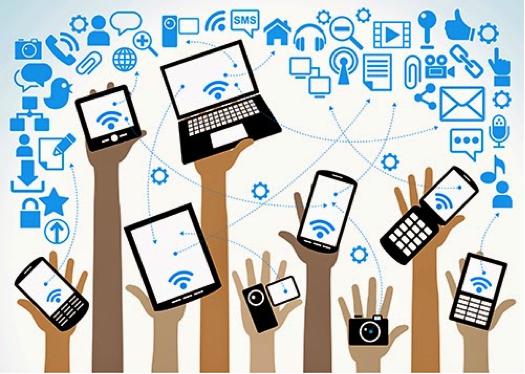 Imagem disponível em: <http://luarafonteneles.blogspot.com/ >. Acesso em: 18/02/2019.Parte 1: Caros estudantes, vamos conversar um pouco sobre uso consciente de recursos da internet e fake news. Para isso, respondam às seguintes questões oralmente, de acordo com a ordem estabelecida pelo(a) professor(a): Você tem computador ou celular? Você possui redes sociais (Facebook, WhatsApp, Instagram)? Possui e-mails? Com que frequência você costuma usar suas redes sociais e/ou e-mails? Você tem hábito de avaliar os conteúdos que curte ou compartilha nas redes sociais? Você sabe identificar quando uma notícia é verídica ou não? Que estratégias você usa para descobrir?Para a próxima aula, você deverá selecionar em casa uma notícia que considera relevante e verdadeira para análise em sala de aula.PARTE 2Em sala de aula, sob as orientações do(a) professor(a) que comandará o debate, responda às seguintes questões:Qual a notícia que você selecionou e porquê?Como podemos reconhecer que a sua notícia é verdadeira?Qual é a fonte? Ela é confiável?Quem é o autor?Você já leu outras notícias/reportagens desse mesmo autor?Você já viu outras notícias desse meio de comunicação?Ela tem data?Ela possui erros de digitação e/ou um design bem cuidado?Você sabe o que significa fake news?Dentre outras questões que devem surgir no debate e o(a) professor(a) poderá trazer à tona.PARTE 3No laboratório de informática, identificar em suas redes sociais se há fake news.Apresentar para os colegas, em sala e com orientação do(a) professor(a), as fake news encontradas e as análises sobre o que mostra que se trata de fake news.Professor(a), nesta parte 3 se dá a continuação da discussão anterior sobre o que seja fake news e como detectá-las. Nesta última etapa, a intenção é fazer com que o aluno exerça seu pensamento crítico e pratique um pouco seus conhecimentos sobre o tema em questão. Para tanto, repasse as 10 questões da parte 2 e ressalte a importância de validar uma informação antes de compartilhá-la.Avaliação:Acontecerão de forma gradativa e processual, por meio de observações, participação, interesse e autonomia dos alunos.REFERÊNCIAALSINA, Miguel Rodrigo. A construção da notícia. Rio de Janeiro: Vozes, 2009. Disponível em: <https://epoca.globo.com/brasil/noticia/2018/04/fake-news-preocupam-85-das-empresasrevela-pesquisa.html>. Acesso em: 30/03/19.